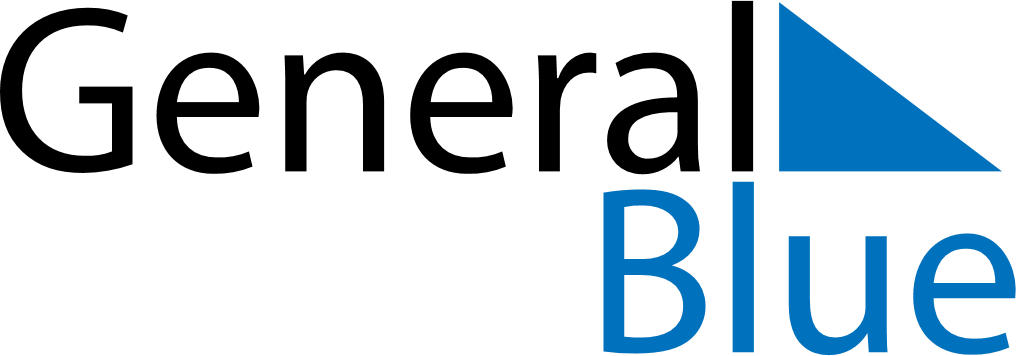 June 2020June 2020June 2020June 2020SloveniaSloveniaSloveniaMondayTuesdayWednesdayThursdayFridaySaturdaySaturdaySunday1234566789101112131314Primož Trubar Day15161718192020212223242526272728Statehood Day2930